Daftar Riwayat Hidup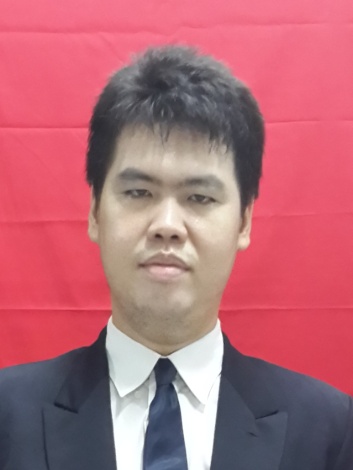 Yang bertanda tangan di bawah iniDemikian daftar riwayat hidup ini saya buat. Dengan sesungguhnya serta dengan menurut keadaan yang sebenarnya. Jika tidak sesuai dengan kenyataan, saya bersedia mempertanggungjawabkan.Jakarta, 6 Mei 2016PembuatValeriannama:Valerianjenis kelamin:priatempat, tanggal lahir:Jakarta, 21 Maret 1994surel (e-mail):vis_fbadymj@yahoo.comno. telepon / no. HP:(021) 4891935 / 085286401325pendidikan nonformal:Program ekstrakurikuler bahasa Inggris Creative Learning Center (CLC) yang bekerja sama dengan SD Tarakanita 5 tahun 2003-2006Program Conversation for Junior High 1 Level Starter ELTI Gramedia tahun 2006-2007Kursus bahasa Inggris First Steps to Communicating in English Lembaga Bahasa dan Pendidikan Profesional LIA tahun 2007-2008 kebangsaan:Warga Negara Indonesiapendidikan formal:SD Tarakanita 5 tahun 2000--2006 berijazahSMP Tarakanita 4 tahun 2006--2009 berijazahSMA Fons Vitae 1 tahun 2009--2012 berijazahProgram Studi Teknik Informatika Fakultas Teknologi Informasi Universitas Tarumanagara tahun 2012—2016 berijazahpengalaman kerja:Pernah memberi les privatnama orang tua:Aan Iman Santosoalamat:Jalan Albezia II/H 10, Jakarta Timurpekerjaan orang tua:karyawan swastaketerangan lain-lain:Pernah menerima beasiswa dari Yayasan Tarumanagara pada 14 November 2014.Pernah mengikuti berbagai lomba.Ikut menulis cerpen dalam buku Berani!, yang sudah diterbitkan di situs penerbit daring nulisbuku.com.Pernah menulis di berbagai media massa.